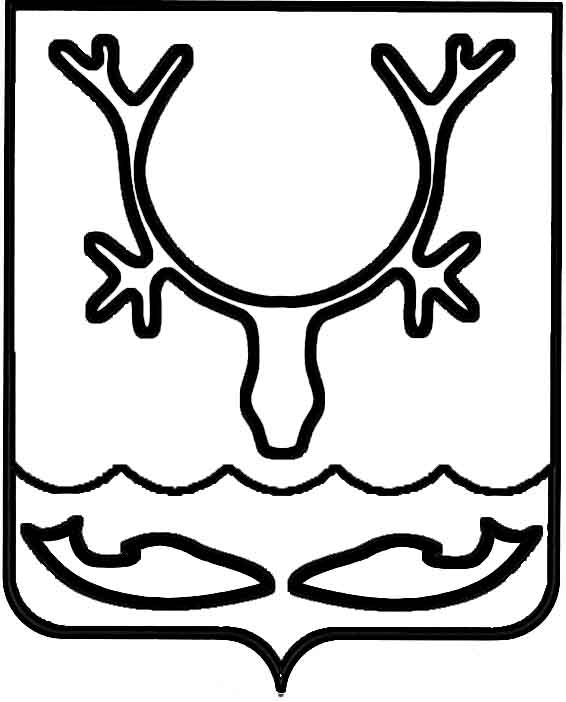 Администрация МО "Городской округ "Город Нарьян-Мар"ПОСТАНОВЛЕНИЕот “____” __________________ № ____________		г. Нарьян-МарО внесении изменений в План мероприятий по увеличению доходов в бюджет МО "Городской округ "Город Нарьян-Мар"В связи с передачей полномочий управления муниципального имущества           и земельных отношений Администрации МО "Городской округ "Город Нарьян-Мар"  отделу муниципального контроля Администрации МО "Городской округ            "Город Нарьян-Мар" и решением комиссии по доходам от 29.05.2014 Администрация МО "Городской округ "Город Нарьян-Мар"П О С Т А Н О В Л Я Е Т:Внести в План мероприятий по увеличению доходов в бюджет МО "Городской округ "Город Нарьян-Мар" (далее – План), утвержденный постановлением Администрации МО "Городской округ "Город Нарьян-Мар"              от 16.10.2013 № 2127, следующие изменения:1.1.	Пункт 2 Раздела I Плана исключить.1.2.	В пунктах 2, 3, 4 Раздела II Плана исполнителя "Управление муниципального имущества и земельных отношений Администрации МО "Городской округ "Город Нарьян-Мар" заменить на "Отдел муниципального контроля Администрации МО "Городской округ "Город Нарьян-Мар". 2.	Настоящее постановление вступает в силу с момента его подписания.1606.20141543И.о. главы МО "Городской округ "Город Нарьян-Мар" А.Б.Бебенин